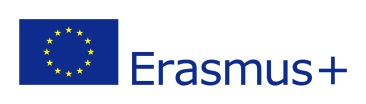 Nositelj projekta: Industrijska strojarska škola, Avenija Marina Držića 14, ZagrebNaziv projekta: COmpetitive VET for learners and teachers II, COVET II.Broj projekta: 2019-1-HR01-KA102-060372PRIJAVNI OBRAZACIme i prezime:Datum rođenja: OIB:Adresa:E-mail adresa: Ime i prezime roditelja:Kontakt majka, mail, tel.:Kontakt otac, mail, tel.:Smjer/zanimanje:Godina obrazovanja u 2019/20. Uspjeh u prethodnoj godini školovanja 2018./2019 (priložiti presliku svjedodžbe): prosjek ocjena na dvije decimale:vladanje:broj neopravdanih izostanaka:ocjena Engleskoga jezika:ocjena Praktične nastave:ocjena strukovnog predmeta (za učenike drugih razreda u 2019./20 ocjena predmeta Tehnologija obrade i montaže iz prve godine obrazovanja):ocjena strukovnog predmeta (za učenike trećih razreda u 2019./20. ocjena predmeta Tehnike motornih vozila iz druge godine obrazovanja):sudjelovanje na natjecanjima struke na županijskom ili državnom nivou tijekom školovanja u ISŠ-u (navesti tip natjecanja, godinu natjecanja i osvojeno mjesto - prilog Uvjerenje o osvojenom mjestu):sudjelovanje u izvannastavnim aktivnostima u organizaciji ISŠ-a (navesti aktivnosti i priložiti potvrde o sudjelovanju ovjerene od strane ravnatelja ISŠ-a):